Nota: le indicazioni per la compilazione del rapporto dell’apprendimento sono riportate nel capitolo «4. Documentazione dell’apprendimento». 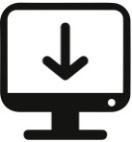 Download tramite www.strom.ch, Formazione professionale/Formazione di base, sotto «Rapporto dell’apprendimento».Formulario rapporto d’apprendimentoFormulario rapporto d’apprendimentoFormulario rapporto d’apprendimentoFormulario rapporto d’apprendimentoFormulario rapporto d’apprendimentoNomeNome   DataAnno scolastico/
semestreAnno scolastico/
semestreCompetenza operativa nella professione 
(piano di formazione)Competenza operativa nella professione 
(piano di formazione)Svolgimento 
del lavoroOsservazioniSchizzi,fotoCompetenze
Riflessione sul proprio lavoroValutazione dal parte del 
formatoreGli obiettivi di valutazione delle competenze operative della professione sono stati (spuntare ciò che è pertinente) Raggiunti molto bene Raggiunti bene Appena raggiunti Non raggiuntiVistoData